2022. év nyertese: Nagy BalázsGratulálunk!Nyereménye: 1 db családi (2 felnőtt és 2 gyerek részére) fürdőbelépő a körmendi MJUS Resort & Thermal ParkbaNyereményéről postán értesítjük ki.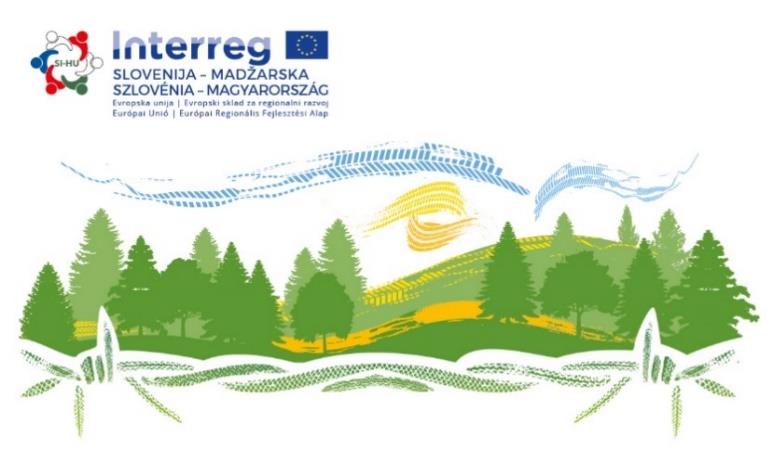 Zmagovalec leta 2022 je Balázs NagyČestitamo!Nagrada je 1 kom družinskih (za 2 odrasla in 2 otroka) vstopnic v hotelu MJUS World Resort (Körmend).O nagradi bomo poslali sporočilo po pošti. 